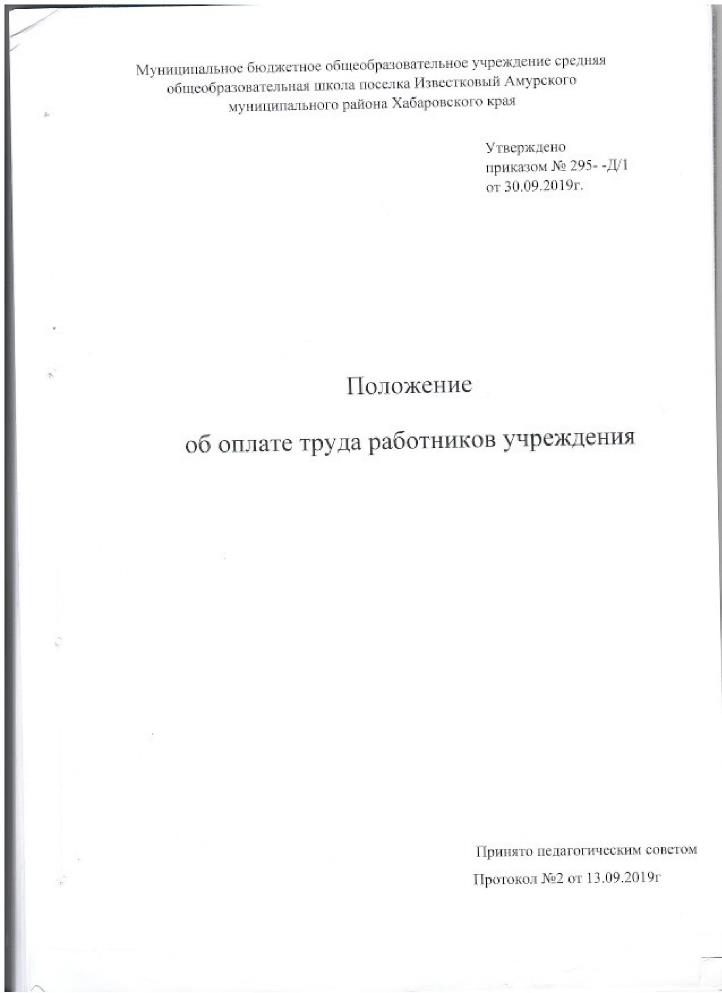 1.Общие положенияНастоящее Положение об оплате труда работников учреждения,          разработано в соответствии с Законом Хабаровского края от 26 ноября 2008 г. № 222 "Об основах новых систем оплаты труда работников государственных учреждений Хабаровского края", постановлением Правительства Хабаровского края от 12 апреля 2008г. № 103-пр "О введении новых систем оплаты труда работников государственных бюджетных, автономных и казенных учреждений Хабаровского края", постановлением главы Амурского муниципального района от 29.01.2009 № 12,1 «О введении новых систем оплаты труда работников муниципальных учреждений Амурского муниципального района», постановлениями администрации Амурского муниципального района от 07.02.2012 № 11 «О системе оплаты труда работников муниципальных бюджетных и автономных учреждений дошкольного, дополнительного образования, общеобразовательных школ и прочих учреждений, финансирование оплаты труда которых осуществляется из средств местного бюджета», от 07.02.2012. № 12 «О системе оплаты труда работников муниципальных бюджетных общеобразовательных учреждений, финансирование оплаты труда которых осуществляется за счет субвенций из краевого бюджета», а также с учетом Положения министерства образования и науки Хабаровского края «Об оплате труда работников краевых государственных организаций, подведомственных министерству образования и науки Хабаровского края», утвержденного приказом министерства образования и науки Хабаровского края от 05.08.2016 № 31; Регионального отраслевого соглашения между Хабаровской краевой организацией Профсоюза работников народного образования и науки и министерства образования и науки Хабаровского края на 2015 - 2017 годы и «Единых рекомендаций по установлению на федеральном, региональном и местном уровнях систем оплаты труда работников государственных и муниципальных учреждений на 2016 год», утвержденных решением Российской трехсторонней комиссии по регулированию социально-трудовых отношений от 25.12.2015, протокол N12.Настоящее Положение определяет порядок оплаты труда работников Муниципального бюджетного общеобразовательного учреждения средней общеобразовательной школы поселка Известковый Амурского муниципального района Хабаровского края, (далее - работники, учреждения соответственно) за счет средств краевого и местного бюджетов и средств, полученных от приносящей доход деятельности, установление минимальных окладов (должностных окладов), минимальных ставок заработной платы по профессиональным квалификационным группам (далее - ПКГ) и квалификационным уровням, размеров повышающих коэффициентов к окладам (должностным окладам), ставкам заработной платы, а также выплат компенсационного и стимулирующего характера.Фонд оплаты труда работников учреждения формируется на календарный год, исходя из объема средств, поступающего в установленном порядке в учреждение из краевого и местного бюджета, и средств, поступающих от приносящей доход деятельности.Объём средств, направленных на стимулирующие выплаты должен составлять не менее 20 процентов средств от фонда оплаты труда.Месячная заработная плата работника, полностью отработавшего за этот период норму рабочего времени и выполнившего норму труда (трудовые обязанности), не может быть ниже размера минимальной заработной платы, устанавливаемого Соглашением о минимальной заработной плате в Хабаровском крае между Союзом «Хабаровское краевое объединение организаций профсоюзов», региональным объединением работодателей «Союз работодателей Хабаровского края» и Правительством Хабаровского края.1.5. Заработная плата работников учреждения предельными размерами не ограничивается.Системы оплаты труда работников учреждения устанавливаются коллективными договорами, соглашениями, локальными нормативными актами в соответствии с трудовым законодательством и иными нормативными правовыми актами, содержащими нормы трудового права, настоящим Положением, а также с учетом мнения представительного органа работников.Порядок и условия оплаты труда работников учрежденияОсновные условия оплаты труда работников учрежденияСистемы оплаты труда работников учреждения включают минимальные размеры окладов (должностных окладов), минимальных ставок заработной платы, размеры повышающих коэффициентов к окладам (должностным окладам), ставкам заработной платы, выплаты компенсационного и стимулирующего характера.Минимальные размеры окладов (должностных окладов), ставок заработной платы работников учреждения устанавливаются с учетом требований к профессиональной подготовке и уровню квалификации, которые необходимы для осуществления соответствующей профессиональной деятельности, на основе отнесения занимаемых ими должностей к ПКГ, утвержденным приказами Министерства здравоохранения и социального развития Российской Федерации:- от 05 мая 2008 года №216н "Об утверждении профессиональных квалификационных групп должностей работников образования" (зарегистрирован в Минюсте РФ 22 мая 2008 года № 11731; Российская газета, 2008 г., 28 мая);от 29 мая 2008 года №247н "Об утверждении профессиональных квалификационных групп общеотраслевых должностей руководителей, специалистов и служащих" (зарегистрирован в Минюсте РФ 18 июня 2008 года, № 11858; Российская газета, 2008 г., 04 июля);от 29 мая 2008 года №248н "Об утверждении профессиональных квалификационных групп общеотраслевых профессий рабочих" (зарегистрирован в Минюсте РФ 23 июня 2008 г., № 11861; Российская газета, 2008 г., 02 июля);от 3 1 августа 2007 года №570 "Об утверждении профессиональных квалификационных групп должностей работников культуры, искусства и кинематографии" (зарегистрирован в Минюсте РФ 01 октября 2007 года, № 10222; Бюллетень нормативных актов федеральных органов исполнительной власти, № 41, 08.10.2007);от 06 августа 2007 года №526 "Об утверждении профессиональных квалификационных групп должностей медицинских и фармацевтических работников" (зарегистрирован в Минюсте РФ 27 сентября 2007 года № 10190; Российская газета, 2007 г., 06 октября);от 14 марта 2008 г. № 121 н "Об утверждении профессиональных квалификационных групп профессий рабочих культуры, искусства и кинематографии" (зарегистрирован в Минюсте РФ 03 апреля 2008 г. № 11452).Минимальные размеры окладов (должностных окладов), ставок заработной платы по квалификационным уровням устанавливаются в соответствии с постановлением администрации Амурского муниципального района и на основании приказа управления образования администрации Амурского муниципального района.Указанные должности должны соответствовать уставным целям учреждения и содержаться в соответствующих разделах Единого тарифно-квалификационного справочника работ и профессий рабочих и Едином квалификационном справочнике должностей руководителей, специалистов и служащих.Педагогическая работа работников, сверх установленных норм, за которые им выплачивается должностной оклад, а также педагогическая работа руководящих и других работников учреждения без занятия штатной должности, оплачивается дополнительно в порядке и по ставкам, предусмотренным по выполняемой педагогической работе.К окладам (должностным окладам), ставкам заработной платы работников устанавливаются следующие повышающие коэффициенты:за квалификационную категорию, наличие ученой степени, звания "заслуженный", "народный", «Почётный работник общего образования РФ» и другие почетные звания, соответствующие у руководящих работников профилю учреждения, у педагогических - профилю педагогической деятельности;за специфику работы в отдельном учреждении (отделении, группе, классе);повышающий коэффициент молодому специалисту*.Надбавка за наличие ученой степени, звания "заслуженный", "народный", «Почётный работник общего образования РФ» и другие почетные звания, устанавливается:при присвоении почетного звания - со дня вступления в силу Указа Президента Российской Федерации о присвоении почетного звания или со дня вступления в силу Приказа Министерства образования и науки Российской Федерации о награждении ведомственной наградой;при присуждении ученой степени кандидата наук - со дня вынесения решения Высшей аттестационной комиссией Министерства образования и науки Российской Федерации о выдаче диплома кандидата наук;при присуждении ученой степени доктора наук - со дня принятия решения Высшей аттестационной комиссией Министерства образования и науки Российской Федерации о присуждении ученой степени доктора наук.при присвоении квалификационной категории - со дня вынесения решения аттестационной комиссией о присвоении квалификационной категории.Рекомендуемый размер повышающего коэффициента молодому специалисту -0,35 ставки заработной платы (должностного оклада).*Молодой специалист - специалист, имеющий высшее или среднее профессиональное образование, полученное по очной форме обучения, и работающий в течение трех лет с момента окончания профессиональной образовательной организации, образовательной организации высшего образования на основании трудового договора, заключенного с работодателем, на педагогических должностях.Статус молодого специалиста возникает у выпускника учебного заведения со дня заключения им трудового договора с учреждением по основному месту работы и действует в течение трех лет.Статус молодого специалиста сохраняется или продлевается (на срок до трех лет) в следующих случаях:призыв на военную службу или направление на заменяющую ее альтернативную гражданскую службупереход работника в другое учреждение, осуществляющее образовательную деятельность;направление в очную аспирантуру для подготовки и защиты кандидатской диссертации на срок не более трех лет;нахождение в отпуске по уходу за ребенком до достижения им возраста трех лет.Размер выплаты по повышающему коэффициенту определяется путем умножения минимального размера оклада (должностного оклада), ставки заработной платы работника на повышающий коэффициент.Применение повышающих коэффициентов к минимальному окладу (должностному окладу), ставке заработной платы не образует новые оклады (должностные оклады), ставки заработной платы и не учитывается при начислении компенсационных и стимулирующих выплат, устанавливаемых в кратном отношении к окладу (должностному окладу), ставке заработной платы.При наличии у работника одновременно нескольких оснований для установления выплат по повышающим коэффициентам, выплаты устанавливаются по каждому основанию.Размеры повышающих коэффициентов к минимальному окладу (должностному окладу), ставке заработной платы за квалификационную категорию, наличие ученой степени, звания "заслуженный", "народный" «Почётный работник общего образования РФ» и другие почетные звания, соответствующие у руководящих работников профилю учреждения, у педагогических - профилю педагогической деятельности; устанавливаемых работникам учреждения, приведены в приложении № 1 к настоящему Положению.Размеры повышающих коэффициентов к минимальному окладу (должностному окладу), ставке заработной платы за специфику работы, приведены в приложении № 2 к настоящему Положению.Выплаты компенсационного характера устанавливаются в соответствии Положением о компенсационных выплатах работникам учреждения, выплаты стимулирующего характера устанавливаются в соответствии Положением о стимулирующих выплатах работникам учреждения. Положение о компенсационных выплатах работникам учреждения, Положение о стимулирующих выплатах работникам учреждения, критерии и порядок их установления разрабатываются работодателем в соответствии с Перечнями видов выплат компенсационного и стимулирующего характера, утвержденными постановлениями администрации Амурского муниципального района:от 07.02.2012 № 11 «О системе оплаты труда работников муниципальных бюджетных и автономных учреждений дошкольного, дополнительного образования, общеобразовательных школ и прочих учреждений, финансирование оплаты труда которых осуществляется из средств местного бюджета»;от 07.02.2012. № 12 «О системе оплаты труда работников муниципальных бюджетных общеобразовательных учреждений, финансирование оплаты труда которых осуществляется за счет субвенций из краевого бюджета»Условия оплаты труда, включая минимальный размер оклада (должностного оклада), ставки заработной платы работника, повышающие коэффициенты к окладам, выплаты компенсационного и стимулирующего характера, являются обязательными для включения в трудовой договор.2.1.10.Оплата труда работников, занятых по совместительству, а также на условиях неполного рабочего времени, производится пропорционально отработанному времени, либо в зависимости от выполненного объема работ, в соответствии с Трудовым законодательством РФ.2.1.11 .Определение размеров заработной платы по основной должности и по должности, занимаемой в порядке совместительства, производится раздельно.Порядок и условия оплаты труда педагогических работников.Группа должностей педагогических работников подразделяется на четыре квалификационных уровня в соответствии с Приказом Минздравсоцразвития России от 05 мая 2008 года № 216н "Об утверждении профессиональных квалификационных групп должностей работников образования".Размеры должностных окладов по ПКГ должностей педагогических работников составляют:квалификационный уровень (социальный педагог, педагог - организатор, педагог дополнительного образования) - 6616 рублей;квалификационный уровень (педагог - психолог, воспитатель,) - 7132 рубля;квалификационный уровень (учитель, учитель-дефектолог, педагог- библиотекарь, учитель-логопед) - 7473 рубля.К минимальным должностным окладам (ставкам заработной платы) по ПКГ должностей педагогических работников устанавливаются повышающие коэффициенты.Повышающие коэффициенты и порядок их установления, предусмотрены пунктом 2.1.4. настоящего Положения.Размер выплаты по повышающему коэффициенту и применение повышающих коэффициентов к минимальному окладу (должностному окладу), ставке заработной платы определяются в соответствии с пунктом 2.1.6. настоящего Положения.Размеры повышающих коэффициентов к минимальному окладу (должностному окладу), ставке заработной платы за квалификационную категорию, наличие ученой степени, звания "заслуженный", "народный" «Почётный работник общего образования РФ» и другие почетные звания, соответствующие у руководящих работников профилю учреждения, у педагогических - профилю педагогической деятельности, установленные в пункте 2.1.7., приведены в приложении № 1 к настоящему Положению.Размеры повышающих коэффициентов к минимальному окладу (должностному окладу), ставке заработной платы за специфику работы, приведены в приложении № 2 к настоящему Положению.При переходе имеющего квалификационную категорию (первую или высшую) педагогического работника с одной должности на другую, по которым совпадают профили работы, условия оплаты труда устанавливаются с учетом имеющейся квалификационной категории в течение срока ее действия (приложение № 3 к настоящему Положению).Выплаты по повышающим коэффициентам начисляются с учетом установленной работнику учебной нагрузки.2.2.9. Оплата труда учителей и других работников, осуществляющих педагогическую деятельность, устанавливается исходя из тарифицируемой педагогической нагрузки.Норма часов педагогической работы за ставку заработной платы, являющаяся нормируемой частью педагогической работы, устанавливается в соответствии с Приказом Министерства образования и науки Российской Федерации от 22 декабря 2014 г. №1601 "О продолжительности рабочего времени (нормах часов педагогической работы за ставку заработной платы) педагогических работников и о порядке определения учебной нагрузки педагогических работников, оговариваемой в трудовом договоре".Тарификационный список учителей и других работников, осуществляющих педагогическую деятельность, формируется исходя из количества часов по государственному образовательному стандарту, учебному плану и программам, обеспеченности кадрами и других конкретных условий в учреждении и устанавливает объем учебной нагрузки педагогических работников на учебный год.2.2.11 Предельный объем учебной нагрузки (педагогической работы), который может выполняться работником, ведущих ее помимо основной работы (включая заместителей руководителя), - определяется самим учреждением.При оплате за педагогическую работу отдельных специалистов, специалистов предприятий, учреждений и организаций (в том числе работников органов управления образования, методических и учебно-методических кабинетов), привлекаемых для педагогической работы в учреждение, а также участвующих в проведении учебных занятий, размеры ставок почасовой оплаты труда устанавливаются учреждением самостоятельно.При расчете компенсации за работу отдельных специалистов, привлекаемых в предметные и конфликтные комиссии при проведении единого государственного экзамена в Амурском районе, размеры ставок почасовой оплаты труда устанавливаются нормативным правовым актом министерства образования и науки Хабаровского края.Порядок и условия оплаты труда учебно-вспомогательного персоналаДолжности работников учебно-вспомогательного персонала включены в две ПКГ в соответствии с Приказом Минздравсоцразвития России от 05 мая 2008 года № 216н "Об утверждении профессиональных квалификационных групп должностей работников образования".Размеры базовых окладов по ПКГ должностей служащих составляют:должности, отнесенные к ПКГ «Общеотраслевые должности служащих первого уровня»:квалификационный уровень (секретарь - машинистка) - 3077 рублей; должности, отнесенные к ПКГ «Общеотраслевые должности служащих второго уровня»:квалификационный уровень (лаборант) - 4013 рублей;квалификационный уровень (заведующий хозяйством) - 4 414 рубля;квалификационный уровень (шеф - повар) - 5135 рублей.должности, отнесенные к ПКГ «Общеотраслевые должности служащих третьего уровня»:1 квалификационный уровень (бухгалтер, специалист по кадрам, программист) - 4 683 рубля.К должностным окладам работников учебно-вспомогательного персонала устанавливаются повышающий коэффициент:- за специфику работы.Порядок и условия оплаты труда работников, осуществляющих профессиональную деятельность по профессиям рабочихДолжности работников, относящиеся к общеотраслевым профессиям рабочих, включены в ПКГ в соответствии с Приказом Минздравсоцразвития России от 29 мая 2008 г. № 248н "Об утверждении профессиональных квалификационных групп общеотраслевых профессий рабочих".Профессии рабочих, отнесенных к 4 квалификационному уровню профессиональной квалификационной группы "Общеотраслевые профессии рабочих второго уровня", выполняющих важные (особо важные) и ответственные (особо ответственные) работы установлены Перечнем в приложении № 4 к настоящему Положению.Размеры окладов по ПКГ общеотраслевых профессий рабочих в соответствии с приказом Минздравсоцразвития Российской Федерации от 29 мая 2008 года № 248н «Об утверждении профессиональных квалификационных групп общеотраслевых профессий рабочих» составляют:должности, отнесенные к ПКГ «Общеотраслевые профессии рабочих первого уровня»:1 квалификационный уровень (гардеробщик, дворник, сторож, уборщик служебных помещений) - 2 908рублей; (кладовщик, подсобный рабочий) -2853 рубля.должности, отнесенные к ПКГ «Общеотраслевые профессии рабочих второго уровня»:1 квалификационный уровень (электрик, плотник, слесарь - сантехник) - 3280 рубля, (повар) - 3352 рубля.квалификационный уровень (водитель) - 5418 рублей.Порядок и условия оплаты труда работников культуры, искусства и кинематографииДолжности работников культуры, искусства и кинематографии включены в ПКГ в соответствии с Приказом Минздравсоцразвития России от 31 августа 2007 года № 570 "Об утверждении профессиональных квалификационных групп должностей работников культуры, искусства и кинематографии".Размеры минимальных должностных окладов по ПКГ должностей работников культуры, искусства и кинематографии составляют:ПКГ «Должности работников культуры, искусства и кинематографии ведущего звена» (библиотекарь) - 4607 рублей.К минимальным должностным окладам (ставкам заработной платы) по ПКГ должностей работников культуры, искусства и кинематографии устанавливаются повышающие коэффициенты.Повышающие коэффициенты и порядок их установления предусмотрены пунктом 2.1.4. настоящего Примерного положения.Размер выплаты по повышающему коэффициенту и применение повышающих коэффициентов к окладу (должностному окладу), ставке заработной платы определяются в соответствии с пунктом 2.1.6. настоящего Положения.Размеры повышающих коэффициентов к минимальному окладу (должностному окладу), ставке заработной платы за квалификационную категорию, наличие ученой степени, звания "заслуженный", "народный" «Почётный работник общего образования РФ» и другие почетные звания, установленные в пункте 2.1.4., приведены в приложении № 2 к настоящему Положению.Размеры повышающих коэффициентов к минимальному окладу (должностному окладу), ставке заработной платы за специфику работы, приведены в приложении № 3 к настоящему Положению.Условия оплаты труда заместителей, главных бухгалтеров учрежденияЗаработная плата заместителей и главных бухгалтеров учреждения состоит из должностного оклада, выплат компенсационного и стимулирующего характера.Размеры должностных окладов заместителей руководителя учреждения, главного бухгалтера устанавливаются учреждением в размере на 10 - 30 процентов ниже оклада руководителя.Выплаты компенсационного характера для заместителей и главных бухгалтеров учреждений устанавливаются в соответствии с разделом 3. настоящего Положения.2.6.4 Заместителям руководителя, главному бухгалтеру учреждения к минимальному окладу (должностному окладу) устанавливается надбавка за профессиональное мастерство, классность за:наличие ученой степени кандидата наук - 10 процентов;наличие почетного звания "Народный", "Заслуженный", другие почетные звания, соответствующие у руководящих работников профилю учреждения, «Почётный работник общего образования РФ» - 10 процентов.Надбавка устанавливается при присвоении почетного звания - со дня вступления в силу Указа Президента Российской Федерации о присвоении почетного звания или со дня вступления в силу Приказа Министерства образования и науки Российской Федерации о награждении ведомственной наградой.Выплаты стимулирующего характера для заместителей руководителей, главных бухгалтеров устанавливаются трудовыми договорами в соответствии с коллективными договорами, локальными нормативными актами учреждения.Порядок и условия установления выплат компенсационного характераВ соответствии с Перечнями видов выплат компенсационного характера в учреждениях Амурского муниципального района, утвержденными постановлениями администрации Амурского муниципального района:от 07.02.2012 № 11 «О системе оплаты труда работников муниципальных бюджетных и автономных учреждений дошкольного, дополнительного образования, общеобразовательных школ и прочих учреждений, финансирование оплаты труда которых осуществляется из средств местного бюджета»;от 07.02.2012. № 12 «О системе оплаты труда работников муниципальных бюджетных общеобразовательных учреждений, финансирование оплаты труда которых осуществляется за счет субвенций из краевого бюджета», работникам могут быть установлены следующие выплаты компенсационного характера:Выплаты работникам, занятым на тяжелых работах, работах с вредными и (или) опасными и иными условиями труда.Выплаты за работу в местностях с особыми климатическими условиями.Выплаты за работу в условиях, отклоняющихся от нормальных.При выполнении работ различной квалификации.При совмещении профессий (должностей).За сверхурочную работу.За работу в ночное время.За работу в выходные и нерабочие праздничные дни.За работу с разделением смены на части (с перерывом работы свыше двух часов (водителю).За разъездной характер работы.При выполнении работ в других условиях, отклоняющихся от нормальных (в том числе выплаты за дополнительную работу, не входящую в круг должностных обязанностей работника).В настоящем разделе Положения используются следующие понятия:совмещение профессий (должностей) - выполнение работником в пределах рабочего времени наряду со своей основной работой, обусловленной трудовым договором, дополнительной работы по другой профессии (должности);расширение зон обслуживания, увеличение объема работы - выполнение работником по своей работе, обусловленной трудовым договором, дополнительного объема работ по этой же профессии или должности в пределах рабочего времени;исполнение обязанностей временно отсутствующего работника без освобождения от своей основной работы - замена работника, отсутствующего в связи с болезнью, отпуском, командировкой и по другим причинам, когда в соответствии с действующим законодательством за ним сохраняется рабочее место (должность).внутреннее совместительство - выполнение работником в свободное от работы время другой регулярной оплачиваемой работы у того же работодателя на условиях договора.Выплаты компенсационного характера (кроме районного коэффициента и процентной надбавки за стаж работы в районах Крайнего Севера, в местностях, приравненных к районам Крайнего Севера), установленные в процентном отношении, применяются к минимальному окладу (должностному окладу), ставке заработной платы по соответствующим ПКГ, без учета повышающих коэффициентов.Выплата работникам, занятым на тяжелых работах, работах с вредными и (или) опасными и иными особыми условиями труда, устанавливается в соответствии со статьей 147 Трудового кодекса Российской Федерации и Перечнем работ с неблагоприятными условиями труда, на которых устанавливаются доплаты рабочим, специалистам и служащим с тяжелыми и вредными, особо тяжелыми и особо вредными условиями труда, утвержденным Приказом Государственного комитета СССР по народному образованию от 20 августа 1990 года № 579 "Об утверждении положения о порядке установления доплат за неблагоприятные условия труда и перечня работ, на которые устанавливаются доплаты за неблагоприятные условия труда работникам организаций и учреждений системы Гособразования СССР". Установление выплат производится по результатам специальной оценки условий труда.При этом работодатель принимает меры по проведению специальной оценки условий труда с целью разработки и реализации программы действий по обеспечению безопасных условий и охраны труда.Если по итогам специальной оценки условий труда рабочее место признается безопасным, то осуществление указанной выплаты не производится.В районах с неблагоприятными природными климатическими условиями к заработной плате работников в соответствии со статьей 6 Закона Хабаровского края от 26 ноября 2008 года № 222 "Об основах новых систем оплаты труда работников государственных учреждений Хабаровского края", Положением о гарантиях и компенсациях для лиц, работающих и проживающих на территории Амурского муниципального района Хабаровского края, утвержденным решением собрания депутатов Амурского муниципального района № 100 от 10.09.2014г. применяются:районные коэффициенты за работу в районах Крайнего Севера, в местностях, приравненным к районам Крайнего Севера;процентные надбавки за стаж работы в учреждении, расположенных врайонах Крайнего Севера, в местностях, приравненных к районам Крайнего Севера, в размерах, установленных нормативными правовыми актами Российской Федерации и края.Выплаты за работу в условиях, отклоняющихся от нормальных (при выполнении работ различной квалификации, совмещении профессий (должностей), сверхурочной работе, работе в ночное время, за работу в выходные и нерабочие праздничные дни, за работу с разделением смены на части (с перерывом работы свыше двух часов) водителю, за разъездной характер работы и при выполнении работ в других условиях, отклоняющихся от нормальных), устанавливаются в соответствии с трудовым законодательством и иными нормативными правовыми актами, содержащими нормы трудового права.Размер доплаты за совмещение профессий (должностей), за расширение зон обслуживания, за увеличение объема работы или исполнение обязанностей временно отсутствующего работника без освобождения от работы, определенной трудовым договором, и срок, на который она устанавливается, определяется по соглашению сторон трудового договора с учетом содержания и (или) объема дополнительной работы.При совмещении должностей, расширении зон обслуживания, увеличение объема работ, исполнении обязанностей временно отсутствующего работника без освобождения от своей основной работы, внутреннем совместительстве работнику производится доплата.Выполнение работ при совмещении должностей, увеличении объема работ, исполнении обязанностей не может осуществляться одновременно более чем по одной должности. При этом необходимо, чтобы работник отвечал установленным квалификационным требованиям, предъявляемым к совмещаемой работником профессии (должности).Работникам, проработавшим неполный месяц, доплата за совмещение должностей, исполнение обязанностей начисляется в установленном размере пропорционально отработанному времени.Сверхурочная работа оплачивается за первые два часа работы не менее чем в полуторном размере, за последующие часы - не менее чем в двойном размере. Конкретные размеры оплаты за сверхурочную работу могут определяться коллективным договором, локальным нормативным актом или трудовым договором. По желанию работника сверхурочная работа вместо повышенной оплаты может компенсироваться предоставлением дополнительного времени отдыха, но не менее времени, отработанного сверхурочно.Повышение оплаты труда за работу в ночное время производится работникам за каждый час работы в ночное время.Ночным считается время с 22 часов до 6 часов.Размер повышения оплаты труда за работу в ночное время составляет 35 % оклада (должностного оклада), рассчитанного за каждый час работы в ночное время.           Расчет повышения оплаты труда за час работы в ночное время определяется путем деления оклада (должностного оклада) работника на среднемесячное количество рабочих часов в соответствующем календарном году в зависимости от продолжительности рабочей недели, установленной работнику.Доплата за работу в выходные и нерабочие праздничные дни производится работникам, привлекавший к работе в выходные и нерабочие праздничные дни.Размер доплаты составляет не менее одинарной дневной или часовой ставки (части оклада (должностного оклада) за день или час работы) сверх оклада (должностного оклада), если работа в выходной или нерабочий праздничный деньпроизводилась в пределах месячной нормы рабочего времени, и в размере не менее двойной дневной или часовой ставки (части оклада (должностного оклада) за день или час работы) сверх оклада (должностного оклада), если работа производилась сверх месячной нормы рабочего времени.Конкретные размеры оплаты за работу в выходной или нерабочий праздничный день могут устанавливаться коллективным договором, локальным нормативным актом, принимаемым с учетом мнения представительного органа работников, трудовым договором.По желанию работника, работавшего в выходной или нерабочий праздничный день, ему может быть предоставлен другой день отдыха. В этом случае работа в выходной или нерабочий праздничный день оплачивается в одинарном размере, а день отдыха оплате не подлежит.Надбавка за работу со сведениями, составляющими государственную тайну, устанавливается в размере и порядке, определенном законодательством Российской Федерации.К виду «выплаты за работу в условиях, отклоняющихся от нормальных» относятся выплаты за дополнительную работу, непосредственно связанную с обеспечением выполнения основных должностных обязанностей: по классному руководству, проверке письменных работ, кабинетами, учебно-опытными участками, руководству предметными, и методическими комиссиями, и другими видами работ, не входящими в прямые должностные обязанности работников, предусмотренные квалификационными характеристиками.Порядок и условия установления выплат за работу, не входящую в круг должностных обязанностей:Доплата за работу, не входящую в круг должностных обязанностей, работникам учреждения устанавливаются по соглашению сторон в зависимости от объема выполняемой дополнительной работы и оформляются приказом руководителя учреждения.Выплаты устанавливаются работникам учреждения на определенный период (учебный год, учебная четверть, месяц) или единовременно.Финансирование расходов по выплате за работу, не входящую в круг должностных обязанностей работникам осуществляется в пределах средств, направленных на оплату труда.Доплата педагогическим работникам за работу, не входящую в круг должностных обязанностей, но непосредственно связанных с образовательным процессом вносится в тарификацию.Порядок и размер доплат за работу, не входящую в круг должностных обязанностей, непосредственно связанных с образовательным процессом (проверка письменных работ, заведование кабинетом, учебной мастерской, лабораторией, учебно-опытным участком; руководство предметными, цикловыми и методическими комиссиями; классное руководство и др.) устанавливаются приказом руководителя с учетом содержания и объема дополнительной работы, а также обеспечения указанных выплат финансовыми средствами.Может производиться доплата за другие виды работ, не связанные с образовательным процессом, с учетом содержания и (или) объема дополнительной работы, а также обеспечения указанных выплат финансовыми средствами.Выплаты производятся от оклада, должностного оклада, ставки заработной платы в процентном отношении, и устанавливается учреждением самостоятельно.Порядок и размеры выплат за работу, не входящую в круг должностных обязанностей, приведены в приложении № 5 к настоящему Положению.Выплаты за другие виды работ, не связанные с образовательным процессом, производятся с учетом содержания и (или) объема дополнительной работы, а также обеспечения указанных выплат финансовыми средствами.Порядок и условия установления выплат стимулирующего характераВыплаты стимулирующего характера направлены на усиление мотивации работников учреждений к высокой результативности и качеству труда.В соответствии с Перечнями видов выплат стимулирующего характера в учреждениях Амурского муниципального района, утвержденными постановлениями администрации Амурского муниципального района:от 07.02.2012 № 11 «О системе оплаты труда работников муниципальных бюджетных и автономных учреждений дошкольного, дополнительного образования, общеобразовательных школ и прочих учреждений, финансирование оплаты труда которых осуществляется из средств местного бюджета»;от 07.02.2012. № 12 «О системе оплаты труда работников муниципальных бюджетных общеобразовательных учреждений, финансирование оплаты труда которых осуществляется за счет субвенций из краевого бюджета» в учреждении устанавливаются следующие виды выплат:- выплаты за интенсивность и высокие результаты работы;выплаты за качество выполняемых работ;надбавка за выслугу лет;выплаты за профессиональное мастерство, классность;премиальные выплаты по итогам работы;премиальные выплаты за выполнение особо важных и срочных работ.Выплаты стимулирующего характера, размеры и условия их осуществления устанавливаются коллективными договорами, соглашениями, локальными нормативными актами учреждения, трудовыми договорами с учетом показателей и критериев оценки эффективности труда, разработанных в учреждении с учетом мнения представительного органа работников.Перечень видов выплат стимулирующего характера должен соответствовать уставным задачам учреждений, а также показателям оценки эффективности работы учреждения.Разработка показателей и критериев эффективности работы осуществляется с соблюдением следующих принципов:а)	объективности - размер вознаграждения работника должен определяться на основе объективной оценки результатов его труда;б)	предсказуемости - работник должен знать, какое вознаграждение он получит в зависимости от результатов своего труда;в)	адекватности - вознаграждение должно быть адекватно трудовому вкладу каждого работника в результат деятельности всего учреждения, его опыту и уровню квалификации;г)	своевременности - вознаграждение должно следовать за достижением результата;д)	прозрачности - правила определения вознаграждения должны быть понятны каждому работнику.Для установления работникам стимулирующих выплат создается общественный орган, оценочная комиссия, утверждаемая приказом руководителя учреждения. Оценочная комиссия (далее - Комиссия) является коллегиальным органом, действующим в соответствии с настоящим Положением.4.6.1 Основными задачами оценочной комиссии является:-оценка результатов деятельности работников учреждения в соответствии с Критериями (приложение № 10);- подготовка протокола заседания Комиссии о назначении стимулирующих выплат.В состав Комиссии включаются:-директор учреждения — председатель комиссии;-заместители директора учреждения по учебно-воспитательной и административно-хозяйственной работе, по безопасности;-члены выборного органа первичной профсоюзной организации или иного представительного органа работников;-член коллектива;-представитель управляющего совета учреждения.Комиссия осуществляет оценку деятельности работников учреждения на основании отчета о результатах деятельности педагогических работников за определенный период, приказов по учреждению, справок.Комиссия принимает решение о присуждении стимулирующих выплат при условии присутствия не менее половины членов состава.Принятое решение оформляется протоколом.На основании протоколов Комиссии руководитель учреждения издает приказ об утверждении протокола оценочной комиссии, с утверждением количества баллов набранным каждым работником учреждения.Главным бухгалтером учреждения производится расчет стоимости одного балла и перевод набранных баллов в проценты от базового оклада каждого работника учреждения в зависимости от отношения к группе персонала.Фонд стимулирования по учреждению распределяется в процентном отношении от количества работников по категориям персонала.При определении размера стимулирующих выплат по результатам работы работникам учреждения каждому показателю устанавливается весовой коэффициент показателя в балах.4.6.9 Обеспечение соблюдения принципа прозрачности при распределении стимулирующих выплат работникам осуществляется путем предоставления информации о размерах и сроках назначения выплаты.4.6.10 Решение Комиссии о назначении стимулирующих выплат доводится до сведения работников в письменной форме каждому работнику (выписка из протокола оценочной комиссии) и через издание приказа о назначении и сроках стимулирующих выплат.4.6.11 В случае несогласия работника с результатами оценки в течение 3 дней с момента ознакомления его с оценочным листом с его баллами, работник вправе подать, а Комиссия обязана принять обоснованное письменное заявление о его несогласии с оценкой результативности его деятельности. Основанием для подачи такого заявления могут быть технические ошибки при работе с текстом, таблицами, цифровыми данными и т.п., а также нарушение установленных настоящим Положением норм. Апелляции работников учреждения по другим основаниям Комиссией не принимаются и не рассматриваются.Комиссия обязана осуществить проверку обоснованности заявления работника и дать ему ответ в течение 5 дней после принятия заявления. В случае установления в ходе проверки факта нарушения норм настоящего Положения, повлекшего ошибочную оценку профессиональной деятельности работника, выраженную в оценочных баллах, Комиссия принимает меры для исправления допущенного ошибочного оценивания.Стимулирующие выплаты назначаются по итогам работы в полугодии учебного года. Стимулирующие выплаты могут производиться ежемесячно, либо в последний месяц квартала согласно приказу директора учреждения, наличии финансовых средств.Стимулирующие выплаты за интенсивность, высокие результаты работы, качество выполняемых работ не устанавливаются при следующих обстоятельствах:при нарушении трудовой, исполнительской дисциплины;при наличии дисциплинарного взыскания;при наличии обоснованных жалоб обучающихся, родителей обучающихся (законных представителей), а так же работников школы.Надбавка за выслугу лет устанавливается в соответствии с Положением о порядке назначения надбавки за выслугу лет (приложение № 6 к настоящему Положению).Выплаты стимулирующего характера производятся в пределах бюджетных ассигнований на оплату труда работников учреждения, а также средств от иной приносящей доход деятельности, направленных учреждением на оплату труда работников.Размер стимулирующих выплат может устанавливаться как в абсолютном размере, так и в процентном отношении к минимальному окладу (должностному окладу), ставке заработной платы.Максимальный размер выплат не ограничен.Выплаты стимулирующего характера производятся в пределах бюджетных ассигнований на оплату труда работников учреждения, а также средств от иной приносящей доход деятельности, направленных учреждением на оплату труда работников.Размер стимулирующих выплат может устанавливаться как в абсолютном размере, так и в процентном отношении к минимальному окладу (должностному окладу), ставке заработной платы.Максимальный размер выплат не ограничен.Другие вопросы оплаты труда5.1 Штатное расписание учреждения ежегодно утверждается руководителем учреждения и включает в себя все должности служащих (профессий рабочих) данного учреждения.Штатное расписание по видам персонала составляется по всем структурным подразделениям учреждения в соответствии с уставом учреждения.Из фонда оплаты труда работникам может выплачиваться материальная помощь.Порядок и размеры выплаты материальной помощи устанавливаются локальным актом учреждения с учетом мнения представительного органа работников.Выплата материальной помощи работникам производится в пределах средств фонда оплаты труда.Вознаграждение за выполнение функций классного руководителя выплачивается в соответствии с Положением о порядке выплаты вознаграждения за выполнение функций классного руководителя работникам учреждений, подведомственных управлению образования.В случае задержки выплаты работникам заработной платы и других нарушений оплаты труда руководитель учреждения несет ответственность в соответствии с законодательством Российской Федерации.Согласовано с ПКПротокол № ____ от ___________РАЗМЕРЫповышающих коэффициентов к окладу (должностному окладу), ставке зара-
ботной платы за квалификационную категорию, наличие ученой степени,
звания "Заслуженный", "Народный"РАЗМЕРЫповышающих коэффициентов к окладу (должностному окладу), ставке  зара-
ботной платы за специфику работы* непосредственно работающим с обучающимися или воспитанниками с ограниченными возможностями здоровья. Конкретный перечень работников, имеющих право на повышение ставок заработной платы (должностных окладов) определяется руководителем учреждения, по согласованию с трудовым коллективом.ПЕРЕЧЕНЬдолжностей, по которым условия оплаты труда устанавливаются с учетом
имеющейся квалификационной категорииПри переходе имеющего квалификационную категорию (первую или высшую) педагогического работника с одной должности на другую, по которым совпадают профили работы, условия оплаты труда устанавливаются с учетом имеющейся квалификационной категории в течение срока ее действия в следующих случаях:Другие случаи учета квалификационной категории при работе на разных педагогических должностях, по которым совпадают должностные обязанности, учебные программы, профили работы, рассматривается министерством образования и науки Хабаровского края, на основании письменного заявления работника.Приложение № 4ПЕРЕЧЕНЬпрофессий рабочих, отнесенных к 4 квалификационному уровню профессиональной квалификационной группе "Общеотраслевые профессии рабочих второго уровня", выполняющих важные (особо важные) и ответственные(особо ответственные) работы1. Водитель автобуса, занятый перевозкой обучающихся (детей, воспитанников).                                                                                                                                                                                               Приложение № 5Примерный перечень доплат за работу, не входящую в круг должностных обязанностейСогласовано с советом трудового коллективаПротокол № ______ от ____________Приложение № 6Положениео порядке назначения и выплаты надбавок за выслугу лет
для работников учрежденияОбщие положенияВыплата надбавки за выслугу лет (далее - надбавка) работникам учреждения, производится дифференцированно в зависимости от стажа работы, дающего право на получение этой надбавки, в следующих размерах:Руководителю учреждения, его заместителям (кроме заместителей по административно-хозяйственной работе), главным бухгалтерам при стаже работы:до 2 лет - 15 процентов; от 2 до 5 лет - 20 процентов; от 5 до 10 лет - 30 процентов; свыше 10 лет - 35 процентов.Педагогическим работникам (кроме учителей 1 - 4 классов) и другим работникам при стаже работы:до 2 лет - 15 процентов; от 2 до 5 лет - 20 процентов; от 5 до 10 лет - 25 процентов; свыше 10 лет - 35 процентов.Учителям 1 - 4 классов при стаже работы: до 5 лет - 20 процентов;свыше 5 лет - 35 процентов.Выплата надбавки производится ежемесячно.Финансирование расходов по выплате надбавок работникам учреждения осуществляется за счет средств краевого и местного бюджета.Исчисление стажа работы, дающего право на получение надбавкиВ общий стаж работы, дающий право на получение надбавки, включается:Время работы в:дошкольных образовательных учреждениях;общеобразовательных учреждениях;профессиональных образовательных учреждениях;образовательных учреждений высшего образования;учреждениях дополнительного образования;учреждениях дополнительного профессионального образования;учреждениях, осуществляющих обучение для детей-сирот и детей,оставшихся без попечения родителей;- органах местного самоуправления, осуществляющих управление в сфере образования.Время обучения работников учреждения в образовательных учреждениях, осуществляющих переподготовку и повышение квалификации кадров, если они работали в государственных или муниципальных учреждениях на соответствующих должностях.Время отпуска по уходу за ребенком до достижения им возраста полутора лет и дополнительного отпуска по уходу за ребенком до достижения им возраста трех лет женщинам, состоящим в трудовых отношениях с учреждением.Руководителям и специалистам, занимающим должности, не связанные с образовательной деятельностью (экономические, финансовые, хозяйственные и т.д.), - иные периоды работы, опыт и знания по которым необходимы для выполнения обязанностей по занимаемой должности.Решение о включении в стаж работы периодов, дающих право на получение надбавки, принимает руководитель учреждения по рекомендации комиссии, утвержденной приказом учреждения.Для педагогических и руководящих работников в стаж работы, дающий право на получение надбавки, засчитываются также другие периоды работы, предусмотренные к зачету в педагогический стаж, в соответствии с приложениями № 1, 2 к Письму Министерства образования и науки Российской Федерации от 26 октября 2004 г. № АФ-947 "О размерах и условиях оплаты труда работников образовательных учреждений в 2005 году".Порядок установления стажа работы, дающего право на получение надбавкиСтаж работы для выплаты надбавки устанавливается приказом руководителя учреждения.3.2 Основным документом для определения стажа работы, дающего право на получение надбавки, является трудовая книжка.Порядок начисления и выплаты надбавкиНадбавка устанавливается по основному месту работы.Надбавка выплачивается по основной должности исходя из оклада (должностного оклада), ставки заработной платы работника, установленных на основе отнесения занимаемой им должности к ПКГ и пропорционально установленной учебной нагрузке, но не выше одной ставки.Надбавка учитывается во всех случаях исчисления среднего заработка.Надбавка выплачивается с момента возникновения права на назначение или изменение размера этой надбавки.Если у работника право на назначение или изменение размера надбавки наступило в период его пребывания в очедном или дополнительном отпускев период его временной нетрудоспособности, а также в другие периоды, в течение которых за ним сохраняется средняя заработная плата, выплата новой надбавки производится по окончании указанных периодов.При увольнении работника надбавка начисляется пропорционально отработанному времени, и ее выплата производится при окончательном расчете.Порядок контроля и ответственность за соблюдение установленного порядка начисления надбавкиОтветственность за своевременный пересмотр размера надбавки у работников учреждения возлагается на руководителя учреждения.Индивидуальные трудовые споры по вопросам установления стажа для назначения надбавки или определения ее размера рассматриваются в установленном законодательством порядке.	Согласовано с советом трудового коллективаПротокол № ______ от ___________Положение                               Приложение №7о порядке и условиях выплаты материальной помощи
работникам учреждения1 .Общие положения.Настоящее Положение устанавливает порядок, условия и размер выплаты материальной помощи работникам учреждения.Материальная помощь может выплачиваться работникам по основному месту работы на основании заключенного трудового договора на срок более одного года.Материальная помощь выплачивается один раз в год в размере одного оклада (должностного оклада), ставки заработной платы.Финансирование расходов по выплате материальной помощи работникам осуществляется в пределах средств учреждения направленных на оплату труда.Порядок и условия выплаты материальной помощи.Материальная помощь выплачивается работнику учреждения по личному заявлению как правило, к отпуску в течение текущего календарного года.Работникам учреждения, числящимся в штате на конец года и проработавшим в учреждении не менее трех месяцев, материальная помощь выплачивается в конце текущего года пропорционально фактически отработанному времени.При увольнении, работнику, не реализовавшему право на выплату материальной помощи, таковая выплачивается пропорционально фактически отработанному времени в текущем году.Работнику учреждения, уволенного за виновные действия, материальная помощь не выплачивается.Работникам учреждения, увольняющимся в связи с выходом на пенсию, а также, работникам, уволенным по сокращению численности или штата, материальная помощь выплачивается в полном объеме.Работникам учреждения, находящимся в отпуске без сохранения заработной платы продолжительностью более одного месяца и частично оплачиваемых отпусках, отпуске по уходу за ребенком, материальная помощь выплачивается за фактически отработанное время в текущем календарном году (исключая период нахождения в указанных отпусках).В случае разделения ежегодного оплачиваемого отпуска, выплата производиться один раз в год при предоставлении одной из частей указанного отпуска.2.7.Работникам учреждения, работающим на неполной ставке, материальная помощь выплачивается пропорционально установленной ставке.Положениео порядке и условиях установления премиальных выплат
по итогам работыОбщие положенияНастоящее Положение о порядке и условиях установления премиальных выплат работникам муниципальных бюджетных и автономных учреждений дошкольного, дополнительного образования, общеобразовательных учреждений и прочих учреждений, подведомственных управлению образования Амурского муниципального района Хабаровского края (далее - Положение) разработано в соответствии с Трудовым Кодексом Российской Федерации, постановлениями главы Амурского муниципального района Хабаровского края от 07.02.2012 № 11 «О системе оплаты труда работников муниципальных бюджетных и автономных учреждений дошкольного, дополнительного образования, общеобразовательных школ и прочих учреждений, финансирование оплаты труда которых осуществляется из средств местного бюджета», от 07.02.2012. № 12 «О системе оплаты труда работников муниципальных бюджетных общеобразовательных учреждений, финансирование оплаты труда которых осуществляется за счет субвенций из краевого бюджета».Настоящее Положение регламентирует порядок премирования работников по итогам работы, за выполнение особо важных и срочных работ:Премия работников устанавливается приказом руководителя учреждения образования на основании решения оценочной комиссии, утверждаемая приказом руководителя учреждения. Оценочная комиссия (далее - Комиссия) является коллегиальным органом, действующим в соответствии с настоящим Положением. Секретарем оценочной комиссии по назначению премиальных выплат является специалист по кадрам без права голоса.Размер премии может устанавливаться как в абсолютном размере, так и в процентном отношении от должностного оклада.Порядок установления премиальных выплатПремиальные выплаты устанавливаются в целях поощрения работников учреждения за выполненную работу на основе индивидуальной оценки работника и его личного вклада.Выплата премий по итогам работы, за выполнение особо важных и срочных работ работникам учреждения производится по решению комиссии на основании приказа с указанием в нем конкретных размеров премий.Премирование по итогам работы осуществляется по результатам подведения итогов деятельности учреждения за определенный период.Премии за выполнение особо важных и срочных работ выплачиваются работникам Учреждения, принимавшим непосредственное и активноеУ)участие в выполнении указанных работ, единовременно с целью поощрения за оператиность и качественный результат труда.Премиальные выплаты устанавливаются:по итогам работы;за выполнение особо важных и срочных работ.Размер премиальных выплат не ограничен и выплачивается работнику в пределах фонда оплаты труда по приказу руководителя учреждения.2.4 Выплата премии по итогам работы не устанавливается при наличии дисциплинарного взыскания.Показатели премированияЗа выполнение особо важных и срочных работ:своевременная и качественная подготовка учреждения к новому учебному году;подготовка и участие во внутришкольных, районных, краевых мероприятиях;проведение летней оздоровительной кампании и др.По итогам работы за определенный период за (учебный год; за календарный год):высокие показатели обученности учащихся;за эффективное использование бюджетных средств;за высокие показатели в работе.Источники премиальных выплатахПремии в учреждении выплачиваются при наличии финансовых средств.Источником премиальных выплат является фонд стимулирования и экономия фонда оплаты труда по итогам расчетного периода.Премиальные выплаты могут устанавливаться, в том числе, за счет средств, полученных от иной приносящей доход деятельности.Согласовано с советом трудового коллективаПротокол № ____ от __________Критерии для установления выплат стимулирующего характера
для административного персонала№1 Критерии оценки работы зам, директора по УВР№2 Критерии оценивания работы главного бухгалтераКритерии для установления выплат стимулирующего характера
для учебно-вспомогательного персонала№1 Критерии оценивания работы бухгалтера№3 Критерии оценивания работы секретаря Критерии для установления выплат стимулирующего характера для педагогического персонала№1 Критерии оценивания работы учителя №2 Критерии оценивания работы педагога - психологаft№7 Критерии оценивания работы педагога - библиотекаря№8 Критерии оценивания работы педагога - организатораКритерии для установления выплат стимулирующего характера
для младшего обслуживающего персоналач*№1 Критерии оценивания работы уборщицы№2 Критерии оценивания работы гардеробщика№7 Критерии оценивания работы сторожа№8 Критерии оценивания работы подсобного рабочего№7 Критерии оценивания работы сторожа№8 Критерии оценивания работы плотника№ 9 Критерии оценивания работы повара№10 Критерии оценивания работы шеф-повара№12 Критерии оценивания работы водителяСогласовано с советом трудового коллективаПротокол №__1__ от _16.09.2019_________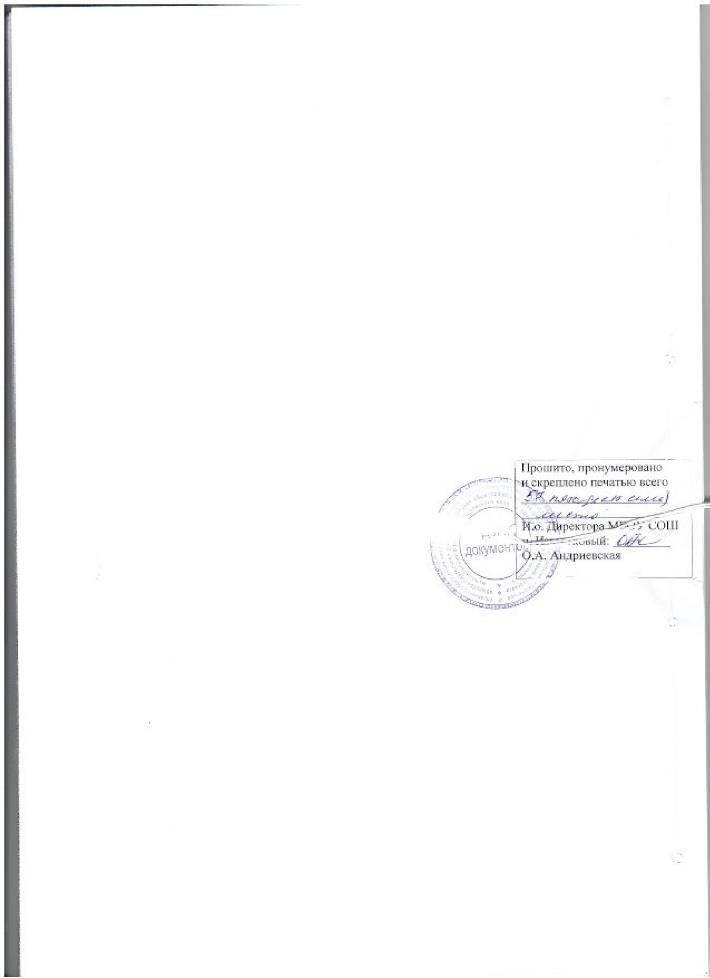 Показатели квалификацииСпециалистыВысшая квалификационная категория0,75Первая квалификационная категория0,15Наличие ученой степени кандидата наук0,1Наличие почетного звания "Народный учитель", "Заслуженный учитель", «Почётный работник общего образования РФ», другие почетные звания, соответствующие у руководящих работников профилю учреждения, у педагогических - профилю педагогической деятельности0,1Nп/пПоказатели специфики работыРазмер повышающего коэффициента1.За работу в коррекционных классах, группах для обучающихся (воспитанников) с ограниченными возможностями здоровья:педагогическим работникам*другим работникам*0,20,152.Учителям и другим педагогическим работникам за индивидуальное обучение на дому на основании медицинского заключения детей, имеющих ограниченные возможности здоровья0,23.Учителям и другим педагогическим работникам за индивидуальное и групповое обучение детей, находящихся на длительном лечении в детских больницах (клиниках) и детских отделениях больниц для взрослых0,24.Специалистам психолого-педагогических комиссии0,2Должность, по которой установлена квалификационнаякатегория или установлено соответствие занимаемой должностиДолжность, по которой рекомендуется при оплате труда учитывать квалификационную категорию, соответствие занимаемой должности, установленную по должности, указанной в графе 112Учительучитель; воспитатель; социальный педагог, педагог-организатор; педагог дополнительного образования (при совпадении профиля кружка, направления дополнительной работы профилю работы по основной должности); учитель, преподаватель, ведущий занятия по отдельным профильным темам из курса "Основы безопасности жизнедеятельности"(ОБЖ)Старший	воспитатель;воспитательВоспитатель; старший воспитательПреподаватель организатор основ безопасности жизнедеятельностиУчитель, преподаватель, ведущий занятия с обучающимися из курса "Основы безопасности жизнедеятельности"(ОБЖ), в том числе сверх учебной нагрузки, входящей в должностные обязанности преподавателя-организатора основ безопасности жизнедеятельности; учитель, преподаватель физкультуры (физического воспитания)РуководительфизическоговоспитанияУчитель физкультуры (физического воспитания); преподаватель физкультуры (физического воспитания); инструктор по физкультуре; учитель, преподаватель, ведущий занятия из курса"Основы безопасности жизнедеятельности" (ОБЖ)Мастер производственногообученияУчитель технологии; преподаватель, ведущий преподавательскую работу по аналогичной специальности; инструктор по труду; старший педагог дополнительного образования, педагог дополнительного образования (при совпадении профиля кружка, направления дополнительной работы профилю работы по основной должности)Учитель технологииМастер производственного обучения; инструктор по трудуУчитель-дефектолог, учитель- логопедУчитель-логопед; учитель-дефектолог; учитель (независимо от преподаваемого предмета, либо в начальных классах) в специальных (коррекционных) классах для детей с ограниченными возможностями здоровья; воспитатель; педагог дополнительного образования, старший педагог дополнительного образования (при совпадении профиля кружка, направления дополнительной работы профилю работы по основной должности)Учитель музыки общеобразовательного учреждения либо структурного подразделения образовательного учреждения, реализующего общеобразовательную программу; преподаватель музыкальной дисциплины образовательного учреждения среднего профессионального образования либо структурного подразделения образовательного учреждения, реализующего образовательную программу среднего профессиональногоПреподаватель детской музыкальной школы (школы искусств, культуры); музыкальный руководитель; концертмейстеробразованияПреподаватель детской- музыкальной,	художественной школы, (школы искусств, культуры); концертмейстерУчитель музыки общеобразовательного учреждения либо структурного подразделения образовательного учреждения, реализующего общеобразовательную программу; преподаватель музыкальной дисциплины образовательного учреждения среднего профессионального образования либо структурного подразделения образовательного учреждения, реализующего образовательную программу среднего профессионального образованияСтарший	тренер-преподаватель;тренер-преподавательУчитель физкультуры (физвоспитания); преподаватель физкультуры (физвоспитания); инструктор по физкультуреУчитель	физкультуры(физвоспитания); преподаватель	физкультуры(физвоспитания);	инструктор по физкультуреСтарший	тренер-преподаватель;	тренер-преподавательПреподаватель образовательного	учрежденияначального или среднего профессионального образования либо структурного подразделения образовательного учреждения, реализующего образовательную	программуначального или среднего профессионального образованияУчитель того же предмета (дисциплины) общеобразовательного учреждения либо структурного подразделения, реализующего общеобразовательную программуУчитель общеобразовательногоучреждения либо структурного подразделения, реализующего общеобразовательную программуПреподаватель того же предмета (дисциплины) образовательного учреждения начального или среднего профессионального образования, структурного подразделения образовательного учреждения, реализующего образовательную программу начального или среднего профессионального образования№Наименование работмаксимальный размер выплат %1.Административно-управленческому персоналу1.Административно-управленческому персоналу1.Административно-управленческому персоналу1.1.Администрирование школьного сайта. Дневника .руДо 301.2.Главному бухгалтеру за ведение экономических показателей результатов финансово-хозяйственной деятельности, за работу с официальным сайтом Единой информационной системы в сфере закупок, размещения планов- графиков, извещений, контрактовДо 801.3.Администрирование сайта «Дневник.ру».До 501.4.Главному бухгалтеру за разъездной характер работыДо 501.5.Ответственному лицу, за профилактику коррупционных правонарушений.До 201.6. Администрирование по направлению деятельности  центра «Точка роста»До 1002.Педагогическим работникам2.Педагогическим работникам2.Педагогическим работникам2.1.Классное руководство в общеобразовательных классах До 102.2.Классное руководство в кадетских классахДо 152.3.Руководство  кабинетом домоводства, спортивным залом  и т.д.До 102.4Руководство базовым предметным кабинетом физика,химияДо 252.5.Руководство методическим объединением учителей-предметников, методическим объединением классных руководителей.До 152.6.Организация питания из многодетных и малообеспеченных семей.До 702.7.Организация  инновационной   работы.До 702.8.За организацию дополнительного образования - работы кружков, секций, детских объединений, внеклассной работы и т.д.До 1002.9.За проведение логопедических занятий с обучающимися.До 502.10.За художественно-оформительские работы.До 1002.11.Пошив костюмов для обучающихся.До 1002.12.Выполнение обязанностей секретаря педагогических советов, совещаний педагогических работников.До 102.13.За организацию работы по сдаче норма ГТОДо 202.14.Организация экспериментальной работыДо 802.15.Выполнение обязанностей секретаря ПМПК.До 152.16.Проверка тетрадей:2.16.учителям русского языка и литературы, родного языка и литературы До 152.16.учителям  математики, учителям начальных классов ,иностранных языков До 102.16.учителям химииДо 72.16.учителям физики, географии, информатики, истории, обществознанияДо 52.16.учителям биологии, информатики, истории, обществознания, иностранного языка, технологии, ИЗО, ОБЖДо 52.17.Сбор, корректирование информации на школьном сайте.До  602.18.Организация работы научного общества обучающихся.До 602.19.За работу по внедрению ФГОС ООО, ФГОС ОВЗ.До 502.20.За работу в комиссии по охране труда.До 202.21.За работу в области гражданской обороны.До 602.22.За выпуск школьного автобуса на линию, оформление путевых листов., за организацию работы по  обеспечению безопасности дорожного движения школьного автобусаДо 502.23.За организацию работы пришкольного лагеря.До 152.24.За организацию работы и руководство церемониальным отрядом.До 202.25.За наставничество.До 152.26.За ежедневное редактирование расписания на сайте «Дневник.ру».До 502.27.За подготовку будущих первоклассниковДо 50З.Учебно-вспомогательному персоналуЗ.Учебно-вспомогательному персоналуЗ.Учебно-вспомогательному персоналу3.1.Библиотекарю за работу по ремонту книжного фонда и фонда учебников.До 503.2.Библиотекарю за работу по формированию и обновлению учебного фонда.До 503.3.Бухгалтеру за ведение архивного фонда (материальные средства, компенсация услуг ЖКХ, учет питания, по заработной плате, по кассе, банк, ПФР, ФСС).До 1003.4.Бухгалтеру за ведение кассовых операций и разъездной характер работыДо 1003.5.Лаборанту за стирку халатов.До 203.6.Лаборанту за уборку лаборантской.До 203.8 Лаборанту  за обслуживание компьютерной техники (читка, наладка). До 1003.9. Лаборанту за техническое сопровождение государственной итоговой аттестации.До 203.10.Лаборанту за обслуживание компьютерной техники у обучающихся находящихся на дистанционном обучении.До 1003.11.Лаборанту за обслуживание системы видеонаблюдения.До 1003.12.Лаборанту за обслуживание компьютерного парка (читка, наладка) свыше установленных норм (50 компьютеров на одного человека).До 503.13.Лаборанту за написание и отладку программ по статистике образовательного процесса.До 503.14.Лаборанту  за прокладку, обслуживание локальной сети.До 1003.15.Обучение пользователей программам «1C», «Парус».До 503.16.Секретарю-машинистке  за выполнение функции специалиста по кадрамДо 1003.17.Секретарю-машинистке,  за ведение архивного фонда по основной деятельности До 503.17.Секретарю-машинистке за ведение архивного фонда по основной деятельности.До 503.18.Секретарю-машинистке  за выполнение функции курьера по доставке корреспонденции, распоряжений директора  в другие организации пос.Известковый, г.Амурск, г.Комсомольск-на-Амуре.До 503.19.Секретарю-машинистке  за работу с ЦЗН по кадровой потребности, по исполнению ФЗ №181 от 24.11.1995 «О социальной защите инвалидов в РФ», закона ХК № 314 от 28.04.1999 «О квотировании рабочих мест для инвалидов и лиц, испытывающих трудности в поиске работы в ХК»До 803.20.Завхозу по организации ежегодного медицинского осмотра (в период проведения).До 1003.21.За художественно-оформительские работы.До 1004.Младшему обслуживающему персоналу4.Младшему обслуживающему персоналу4.Младшему обслуживающему персоналу4.1. Плотнику  за выполнение работы, связанной с обеспечением сохранности универсальной спортивного сооружения (ежедневный осмотр, ремонт).До 1004.2.Плотнику за выполнение сантехнических работДо 1004.3.За погрузо-разгрузочные работы, складирование материала.До 1004.4.Плотнику за выполнение электротехнических работДо 1004.5.За сварочные работы.До 1004.6.Водителю за уборку гаража.До 804.7.Водителю за уборку и мытье школьного автобуса.До 804.8.Водителю за техническое обслуживание школьного автобуса.До 1004.9.Водителю за доставку канцелярских принадлежностей, предметов хозяйственного обихода, строительных материалов  из г.Амурска, г.Комсомольска-на-Амуре.До 80 4.10.Водителю за работу с разделением смены на части (с перерывом работы свыше двух часов).До 304.11.Уборщикам служебных помещений, поварам, шеф-поварам, подсобным рабочим, за стирку халатовДо 20 4.12.Дворнику за уборку в период обильных снегопадов.До 80 4.13.Шеф-повару за совмещение обязанностей калькулятора и кладовщикаДо 100№Наименование показателяКоличествобаллов1.Доля обучающихся: на «4» и «5» по итогам четверти, года (по отметочной системе) и/или освоивших программы по предметам на уровне выше базового по без отметочной системе не ниже показателя аналогичного периода прошлого года.22.Реализация дистанционного обучения с обучающимися не менее 20% от общей численности обучающихся.23.Наличие призеров и победителей всероссийской олимпиады школьников, олимпиадного марафона, научно- практической конференции:муниципальный этап-1 баллкраевой этап- 2 баллазаключительный этап -3 балла1-64.Наличие участников краевых заочных школ.25.Наличие призеров и победителей смотров, конкурсов, фестивалей, соревнований: муниципальный уровень-1 балл краевой уровень - 2 баллавсероссийский и международный уровень -3 балла1-6!6.Отсутствие или снижение правонарушений, совершенных несовершеннолетними или при их соучастии.27.Участие в социальных проектах, экспериментальной, научно-исследовательской деятельности.28.Увеличение доли обучающихся, занимающихся в школьных спортивных кружках (секциях).29.Организация оздоровления детей в каникулярное время:-в соответствии и выше количественных показателей, утвержденных постановлением главы - 1 балла - охват детей из малоимущих семей в соответствии с планом, в лагерях с дневным пребыванием - 1 балла1-210.Доля педагогических работников до 30 лет в соответствии с показателем, утвержденном «дорожной картой».211.Развитие педагогической инициативы (участие педагогов учреждения в профессиональных конкурсах, мероприятиях различного уровня (очно), публикации научно- методических материалов, статей различной направленно-2ста в области образования, публичные выступления вСМИ педагогов, проведение на базе учреждения (организации) педагогической практики студентов.12.Увеличение количества педагогических работников учреждения, аттестованных на первую и высшую квалификационную категорию.2ИТОГО21-32Наименование показателяКоличествобаллов1.Отсутствие замечаний по результатам проверок контролирующих органов.102.Итоги мониторинга качества финансового менеджмента (первые 10 мест в рейтинге по итогам качества финансового менеджмента).123.Обеспечение дифференциации оплаты труда основного и прочего персонала, оптимизация расходов на административно-управленческий и вспомогательный персонал с учетом предельной доли расходов на оплату их труда в фонде оплаты труда учреждения (организации) не более 40%.10Итого32Целевые показатели оценки качестваКоличествобаллов1.Соблюдение техники, правил и норм пожарной безопасности, охраны труда, правил внутреннего распорядка, антитеррористической безопасности, плановых обследований, норм СанПиН, соблюдение трудовой дисциплины.102.Надлежащее исполнение должностных обязанностей: Качественное ведение документацииКачественное выполнение работы по различным участкам бухгалтерского учета, отслеживание исполнения контрактов и проверка цен в счет-фактурахКачественное и своевременное проведение инвентаризаций и списания материаловКачественное обеспечение кассовой и финансовой дисциплиныКачественное выполнение и своевременное предоставление всех форм отчетности703.Отсутствие обоснованных жалоб и замечаний:54Оперативность и качество предоставления отчетности и запрашиваемой информации в установленные сроки 15Итого100Целевые показатели оценки интенсивности1Выполнение разовых поручений не связанных с основными обязанностями202Напряженность работы.Наличие особых условий труда: работа связанная с увеличенным объемом работ303Соблюдение трудовой дисциплины, корпоративной и трудовой этики10Итого60Целевые показатели оценки качестваКоличествобаллов1.Соблюдение техники, правил и норм пожарной безопасности, охраны труда, правил внутреннего распорядка, антитеррористической безопасности, плановых обследований, норм СанПиН, соблюдение трудовой дисциплины.102.Надлежащее исполнение должностных обязанностей:                         - Ведение документооборота  в соответствии с инструкцией по делопроизводству и утвержденной номенклатуры дел. Качественная и своевременная  регистрация входящей и исходящей документации, соблюдение контрольных сроков отчетной документации, своевременное отправление запрашиваемой информации503.Отсутствие обоснованных жалоб и замечаний54Оперативность и качество предоставления отчетности и запрашиваемой информации в установленные сроки 155Создание условий эффективной работы, соблюдение трудовой дисциплины: - Ведение организации и приема граждан руководителем, согласно установленного графика, регистрация и учет приема граждан, ведение личных карточек приема106Информационно-разъяснительные работы: - Своевременная  и качественная подготовка,  информации в рамках своих должностных обязанностей10Итого100Целевые показатели оценки интенсивности1Выполнение разовых поручений не связанных с основными обязанностями202Напряженность работы.Наличие особых условий труда: работа связанная с увеличенным объемом работ303Соблюдение трудовой дисциплины, корпоративной и трудовой этики10Итого60№Наименование показателяКол-вобаллов1.Наличие призеров и победителей олимпиад, конкурсов, конференций, соревнований различного уровня (кроме результатов ВНД):школьный - 1 балл муниципальный - 2 балла краевой - 3 баллавсероссийский, международный - 4 балла1-102.Проведение открытых уроков и мероприятий высокогокачества различного уровня:школьный уровень - 1 баллмуниципальный уровень - 2 баллакраевой - 3 балла1-63.Работа по обобщению и распространению педагогического опыта (участие педагога в методической работе различного уровня - педсоветах, семинарах, конференциях, методических объединениях, сетевых сообществах и т.д.): школьный уровень - 1 балл,муниципальный уровень - 2 балла,краевой - 3 балла,всероссийский - 4 балларабота в качестве тьютора - 5 баллов1-154.Участие в профессиональных конкурсах:школьный - 1 баллмуниципальный - 2 баллакраевой - 3 баллавсероссийский - 4 балла1-105.Качество знаний по предметам (при условии стабильности и положительной динамики с прошлым периодом и отсутствии неуспевающих):в общеобразовательных классах	в классах КРОболее 60% -3 балла	- более 40% - 2 балла50 - 59% - 2 балла	- 25-39% - 1 балл40 - 49 % - 1 балл1-96.Результативность внеурочной деятельности, кружков,1-10секций, дополнительных объединений: школьный -1 балл муниципальный - 2 балла краевой - 3 баллавсероссийский, международный - 4 балла6-57Результативность деятельности в качестве классного руководителяРезультативность деятельности в качестве классного руководителяРезультативность деятельности в качестве классного руководителя7.Отсутствие, снижение количества обучающихся, состоящих учете:ВШУ - 1 балл,ПДН - 2 балла.38.Рейтинг участия класса в общешкольных мероприятиях (более 70%).70-80% - 1 балл81-90 - 2 балла91-100% - 3 балла1-34-6ИТОГО10-63№Наименование показателяКол-во баллов1.Результативность коррекционно-развивающей работы.72.Работа по обобщению и распространению педагогического опыта (участие педагога в методической работе различного уровня - педсоветах, семинарах, конференциях, методических объединениях, сетевых сообществах и т.д.): школьный уровень - 1 балл,муниципальный уровень - 2 балла, краевой - 3 балла,всероссийский, международный - 4 балла работа в качестве тьютора - 5 баллов1-153.Участие в профессиональных конкурсах:школьный - 1 баллмуниципальный - 2 баллакраевой - 3 баллавсероссийский - 4 балла1-104.Благоприятное разрешение конфликтных ситуаций между обучающимися.35.Наличие призеров и победителей олимпиад, конкурсов, конференций, соревнований различного уровня школьный уровень - 1 балл,муниципальный уровень - 2 балла, краевой - 3 балла,1-10всероссийский - 4 балла6.Проведение открытых уроков и мероприятий высокогокачества различного уровня:школьный уровень - 1 баллмуниципальный уровень - 2 баллакраевой - 3 балла1-6ИТОГО17-51ИТОГО12-51Результативность деятельности в качестве классного руководителяРезультативность деятельности в качестве классного руководителяРезультативность деятельности в качестве классного руководителя8.Отсутствие, снижение количества учащихся состоящих учете:ВШУ - 1 балл,ПДН - 2 балла.39.Рейтинг участия класса в общешкольных мероприятиях (более 70%).70-80% - 1 балл81 -90 - 2 балла91-100% - 3 балла1-3ИТОГО16-57№Наименование показателяКол-вобаллов1.Проведение открытых мероприятий высокого качестваразличного уровня:школьный уровень - 1 баллмуниципальный уровень - 2 баллакраевой - 3 балла1-62.Работа по обобщению и распространению педагогического опыта (участие педагога в методической работе различного уровня - педсоветах, семинарах, конференциях, методических объединениях, сетевых сообществах и т.д.): школьный уровень - 1 балл,муниципальный уровень - 2 балла,краевой - 3 балла,всероссийский - 4 балла,работа в качестве тьютора - 5 баллов1- 153.Участие в профессиональных конкурсах:школьный - 1 баллмуниципальный - 2 баллакраевой - 3 баллавсероссийский - 4 балла1- 104.Наличие призеров и победителей олимпиад, конкурсов, конференций, соревнований различного уровня: школьный - 1 баллмуниципальный - 2 балла краевой - 3 баллавсероссийский, международный - 4 балла1- 105.Высокая читательская активность свыше 80%10ИТОГО4- 51№Наименование показателяКол-вобаллов1.Проведение открытых мероприятий высокого качестваразличного уровня:школьный уровень - 1 баллмуниципальный уровень - 2 баллакраевой - 3 балла1- 62.Работа по обобщению и распространению педагогического опыта (участие педагога в методической работе различного уровня -педсоветах, семинарах, конференциях,1- 15методических объединениях, сетевых сообществах и т.д.):школьный уровень - 1 балл,муниципальный уровень - 2 балла,краевой - 3 балла,всероссийский — 4 балларабота в качестве тьютора - 5 баллов3.Участие в профессиональных конкурсах:школьный - 1 баллмуниципальный - 2 баллакраевой - 3 баллавсероссийский - 4 балла1- 104.Наличие призеров и победителей олимпиад, конкурсов, конференций, соревнований различного уровня: школьный - 1 баллмуниципальный - 2 балла краевой - 3 баллавсероссийский, международный - 4 балла1- 105.Рейтинг участия классов в общешкольных мероприятиях 50-60% - 1 балл60-80% - 2 балла80-100% - 3 балла1-36.Процент обучающихся, принимающих участие в творческих и предметных конкурсах40-50% - 2 балла50-65% - 4 баллаСвыше 65% - 6 баллов2-67.Качественная организация ученического самоуправления1ИТОГО8-51Результативность деятельности в качестве классного руководителяРезультативность деятельности в качестве классного руководителяРезультативность деятельности в качестве классного руководителя5.Отсутствие, снижение количества учащихся состоящих учете:ВШУ - 1 балл,ПДН - 2 балла.36.Рейтинг участия класса в общешкольных мероприятиях (более 70%).70-80% - 1 балл81-90 - 2 балла91-100% - 3 балла1-3ИТОГО12-57Целевые показатели оценки качестваКоличествобаллов1.Соблюдение техники, правил и норм пожарной безопасности, охраны труда, правил внутреннего распорядка, антитеррористической безопасности, плановых обследований, норм СанПиН, соблюдение трудовой дисциплины.202.Надлежащее исполнение должностных обязанностей:                         - Качественное проведение санитарных мероприятий обслуживаемого участка. Качественная ежедневная уборка территории, качественное проведение генеральных уборок, согласно графика; соблюдение  дезрежима.503.Отсутствие обоснованных жалоб и замечаний104Создание условий эффективной работы, соблюдение трудовой дисциплины: - Своевременное получение и обеспечение правильного хранения и использования уборочного, хозяйственного инвентаря и моющих средств20Итого100Целевые показатели оценки интенсивности1Выполнение разовых поручений не связанных с основными обязанностями202Напряженность работы.Наличие особых условий труда: работа связанная с увеличенным объемом работ303Соблюдение трудовой дисциплины, корпоративной и трудовой этики10Итого60№Наименование показателяКоличествобаллов1.Отсутствие обращений и жалоб обучающихся, родителей, педагогов по качеству выполняемых должностных обязанностей.12ИТОГО12Целевые показатели оценки качестваКоличествобаллов1.Соблюдение техники, правил и норм пожарной безопасности, охраны труда, правил внутреннего распорядка, антитеррористической безопасности, плановых обследований, норм СанПиН, соблюдение трудовой дисциплины.202.Надлежащее исполнение должностных обязанностей:                         - Отсутствие порчи (потери) имущества во время дежурства.Своевременное реагирование на возникающие чрезвычайные ситуации в учреждении.Качественное выполнение инструкций по введенной документации303.Отсутствие обоснованных жалоб и замечаний204Создание условий эффективной работы, соблюдение трудовой дисциплины: - Качественное содержание и контроль за содержанием инвентаря и оборудования применяемое при выполнении должностных обязанностей30Итого100Целевые показатели оценки интенсивности1Выполнение разовых поручений не связанных с основными обязанностями202Напряженность работы.Наличие особых условий труда: работа связанная с увеличенным объемом работ303Соблюдение трудовой дисциплины, корпоративной и трудовой этики10Итого60Целевые показатели оценки качестваКоличествобаллов1.Соблюдение техники, правил и норм пожарной безопасности, охраны труда, правил внутреннего распорядка, антитеррористической безопасности, плановых обследований, норм СанПиН, соблюдение трудовой дисциплины.202.Надлежащее исполнение должностных обязанностей:                         - Качественная  и своевременная чистка овощей и корнеплодов, их ручная доочистка, нарезка, шинковка и загрузка в котлы согласно меню-раскладке и фактическому количеству учеников. Доставка на мойку использованной кухонной и столовой посуды, чистой посуды в производственный цех. 403.Отсутствие обоснованных жалоб и замечаний104Создание условий эффективной работы, соблюдение трудовой дисциплины: - Качественное содержание в технически исправном состоянии инвентаря и оборудования применяемое при выполнении должностных обязанностей. Качественная уборка и мытье помещений кухни, кухонного инвентаря. Качественное проведение совместно с работниками дезстанции мероприятий по борьбе с мухами, тараканами, грызунами30Итого100Целевые показатели оценки интенсивности1Выполнение разовых поручений не связанных с основными обязанностями202Напряженность работы.Наличие особых условий труда: работа связанная с увеличенным объемом работ303Соблюдение трудовой дисциплины, корпоративной и трудовой этики10Итого60Целевые показатели оценки качестваКоличествобаллов1.Соблюдение техники, правил и норм пожарной безопасности, охраны труда, правил внутреннего распорядка, антитеррористической безопасности, плановых обследований, норм СанПиН, соблюдение трудовой дисциплины.202.Надлежащее исполнение должностных обязанностей:                         - Отсутствие порчи (потери) имущества во время дежурства.Своевременное реагирование на возникающие чрезвычайные ситуации в учреждении.Качественное выполнение инструкций по введенной документации303.Отсутствие обоснованных жалоб и замечаний204Создание условий эффективной работы, соблюдение трудовой дисциплины: - Качественное содержание и контроль за содержанием инвентаря и оборудования применяемое при выполнении должностных обязанностей30Итого100Целевые показатели оценки интенсивности1Выполнение разовых поручений не связанных с основными обязанностями202Напряженность работы.Наличие особых условий труда: работа связанная с увеличенным объемом работ303Соблюдение трудовой дисциплины, корпоративной и трудовой этики10Итого60Целевые показатели оценки качестваКоличествобаллов1.Соблюдение техники, правил и норм пожарной безопасности, охраны труда, правил внутреннего распорядка, антитеррористической безопасности, плановых обследований, норм СанПиН, соблюдение трудовой дисциплины.202.- Качественное выполнение работ по текущему и косметическому ремонту помещений.  Оперативное и качественное выполнение заявок на устранение технических неполадок в системе жизнеобеспечения учреждения.Качественный ремонт мебели, изготовление несложных стеллажей, полочек. Выполнение столярных работ по склейке ящиков, плинтусов и других изделий. Работа по замене дверных замков, ручек. Качественная работа по замене разбитых стекол, утеплению окон, дверей в зимний период.403.Отсутствие обоснованных жалоб и замечаний104Создание условий эффективной работы, соблюдение трудовой дисциплины: -Качественное содержание в технически исправном состоянии инвентаря и оборудования применяемое при выполнении должностных обязанностей30Итого100Целевые показатели оценки интенсивности1Выполнение разовых поручений не связанных с основными обязанностями202Напряженность работы.Наличие особых условий труда: работа связанная с увеличенным объемом работ303Соблюдение трудовой дисциплины, корпоративной и трудовой этики10Итого60Целевые показатели оценки качестваКоличествобаллов1.Соблюдение техники, правил и норм пожарной безопасности, охраны труда, правил внутреннего распорядка, антитеррористической безопасности, плановых обследований, норм СанПиН, соблюдение трудовой дисциплины.202.Надлежащее исполнение должностных обязанностей:                         - Качественное выполнение показателей планового количества гарантированных государством услуг (качественное приготовление блюд, соблюдение технологического процесса). Получение продуктов согласно утвержденному меню, с проверкой их качества и количества. Строгое соблюдение правил личной гигиены, содержание в чистоте спецодежды.703.Отсутствие обоснованных жалоб и замечаний10Итого100Целевые показатели оценки интенсивности1Выполнение разовых поручений не связанных с основными обязанностями202Напряженность работы.Наличие особых условий труда: работа связанная с увеличенным объемом работ303Соблюдение трудовой дисциплины, корпоративной и трудовой этики10Итого60Целевые показатели оценки качестваКоличествобаллов1.Соблюдение техники, правил и норм пожарной безопасности, охраны труда, правил внутреннего распорядка, антитеррористической безопасности, плановых обследований, норм СанПиН, соблюдение трудовой дисциплины.202.Надлежащее исполнение должностных обязанностей:                         - Организация качественного хранения, обеспечения сохранности инвентаря и прочего имущества учреждения, ведение учета и составление отчетов о сохранности и состоянии инвентаря и прочего имущества. Проведение совместно с работниками дезстанции мероприятий по борьбе с мухами, тараканами, грызунами303.Отсутствие обоснованных жалоб и замечаний104Создание условий эффективной работы, соблюдение трудовой дисциплины: - Осуществление качественной организации работы и контроля за трудовой дисциплиной работников службы организации питания, ведение табеля, графика учета рабочего времени. Ведение учета поступивших на кухню продуктов, выдача их поварам для приготовления блюд по весу их раскладки. Осуществление качественного выполнения требований сан.эпидемнадзора, производственной санитарии.205Оперативность и качество предоставления отчетности и запрашиваемой информации в установленные сроки106Своевременная  и качественная подготовка,  информации в рамках своих должностных обязанностей10Итого100Целевые показатели оценки интенсивности1Выполнение разовых поручений не связанных с основными обязанностями202Напряженность работы.Наличие особых условий труда: работа связанная с увеличенным объемом работ303Соблюдение трудовой дисциплины, корпоративной и трудовой этики10Итого60Целевые показатели оценки качестваКоличествобаллов1.Соблюдение техники, правил и норм пожарной безопасности, охраны труда, правил внутреннего распорядка, антитеррористической безопасности, плановых обследований, норм СанПиН, соблюдение трудовой дисциплины.202.Надлежащее исполнение должностных обязанностей:                         - Своевременное прохождение предрейсового медицинского осмотра и получение путевого маршрутного листа с разрешением на выезд. Качественное и безаварийное следование по маршруту автомобиля. Качественное и своевременное устранение возникших во время работы на линии мелких неисправностей, не требующих разработки механизмов. Содержание в чистоте транспортного средства. Своевременное осуществление заправки автомобиля топливом, смазочными материалами и охлаждающей жидкостью. Осуществление качественной уборки помещений гаража и прилегающей территории.403.Отсутствие обоснованных жалоб и замечаний204Создание условий эффективной работы, соблюдение трудовой дисциплины: - Качественное и своевременное ведение учета ГСМ и составление отчета за расход топлива согласно пройденного километража в бухгалтерию, отсутствие ДТП и штрафов.20Итого100Целевые показатели оценки интенсивности1Выполнение разовых поручений не связанных с основными обязанностями202Напряженность работы.Наличие особых условий труда: работа связанная с увеличенным объемом работ303Соблюдение трудовой дисциплины, корпоративной и трудовой этики10Итого60